Муниципальное общеобразовательное учреждение Борисоглебская средняя общеобразовательная школа № 2 Борисоглебского района Ярославской области.ДОПОЛНИТЕЛЬНАЯ ОБЩЕОБРАЗОВАТЕЛЬНАЯ(ОБЩЕРАЗВИВАЮЩАЯ) ПРОГРАММАФизкультурно-спортивной направленности  «ВОЛЕЙБОЛ »Срок реализации программы 1 годВозраст обучающихся: 11-15 летп. Борисоглебский,  2022г.Пояснительная запискаДанная рабочая программа составлена на основе  методической литературы по физической культуре. Программа рассчитана на один год по 2 часа в неделю (68 часов) для учащихся 5-8 х классов.Содержание программы структурировано по видам спортивной подготовки: теоретической, физической, технической и тактической.Кроме того, в программе представлены контрольные тесты по физической и технической подготовленности, а также методическое обеспечение и литература. Содержание видов спортивной подготовки определено исходя из содержания примерной федеральной программы (Матвеев А.П., 2008) и  комплексной программы физического воспитания учащихся I-XI классов (В.И.Лях, Л.А.Зданевич, «Просвещение». М. 2008). При этом большое внимание уделяется упражнениям специальной физической подготовки волейболиста и тактико-техническим действиям волейболиста.Содержание данной образовательной программы соответствует физкультурно-спортивной направленности.В соответствии с социально-экономическими потребностями современного общества, его дальнейшего развития, спортивный кружок призван сформировать у учащихся устойчивые мотивы и потребности в бережном отношении к своему здоровью, целостном развитии физических и психических качеств, творческом использовании приобретенных знаний и навыков в организации здорового образа жизни.Цели и задачи кружка по волейболу направлены на то, чтобы приобщить детей к систематическим занятиям, избранным видам спорта, научить их основам мастерства, помочь им совершенствовать свои знания и навыки игры в волейбол.Целью данной программы является содействие всестороннему развитию личности подростка.Задачи программы:– расширение двигательного опыта за счет овладения двигательными действиями избранного вида спорта и использование их в качестве средств укрепления здоровья и основ индивидуального образа жизни;– совершенствование функциональных возможностей организма посредством направленной спортивной подготовки, организации педагогических воздействий на развитие основных биологических и психических процессов;– воспитание индивидуальных психических черт и особенностей в общении и коллективном взаимодействии средствами и методами спортивной деятельности.Сроки реализации: 2021-2022 учебный год.Формы занятий: учебно-тренировочные занятия, игры, беседы, экскурсии, конкурсы, соревнования.        Режим занятий: Занятия в секции проводится  1раз в неделю по (80 мин).Ожидаемые результаты:– Создание конкурентно-способных команд мальчиков и девочек;– укрепление психического и физического здоровья учащихся;– применение полученных навыков в целях отдыха, тренировки, повышения работоспособности и укрепления здоровья;– снижение количества правонарушений среди подростков.– в результате освоения данной программы учащиеся должны знать:– педагогические, физиологические и психологические основы обучения двигательным  действиям  и воспитание физических качеств;– биодинамические особенности и содержание физических упражнений общеразвивающей и корригирующей направленности, основы их использования в решении задач физического развития и укрепления здоровья;– возрастные особенности развития  ведущих психических процессов и физических качеств, возможности формирования индивидуальных черт и свойств личности посредством регулярных занятий физическими упражнениями;– психофункциональные особенности собственного организма, индивидуальные способы контроля за развитием его адаптивных свойств, укрепления здоровья и повышения физической подготовленности;– правила личной гигиены, профилактики травматизма и оказания доврачебной помощи при занятиях физическими упражнениями.уметь:– технически правильно осуществлять двигательные действия данного вида спорта, использовать их в условиях соревновательной деятельности и организации собственного досуга;– разрабатывать индивидуальный двигательный режим, подбирать и планировать физические упражнения, поддерживать оптимальный уровень индивидуальной работоспособности;– контролировать и регулировать функциональное состояние организма при физической нагрузке, добиваться оздоровительного эффекта и совершенствования физических кондиций;– управлять своими эмоциями, эффективно взаимодействовать со взрослыми и сверстниками, владеть культурой общения;– соблюдать правила безопасности и профилактики травматизма на занятиях, оказывать первую доврачебную помощь при травмах и несчастных случаях;– пользоваться современным спортивным инвентарем и оборудованием, специальными техническими средствами.Форма подведения итогов реализации программы:соревнованияУчебно-тренировочные занятия, игры, беседы, экскурсии,конкурсы, соревнования.Средства обучения: волейбольные мячи, теннисные мячи, скакалки, маты, гимнастическая стенка, гимнастические скамейки, набивные мячи, гимнастический козел.Цель:Создание условий для полноценного физического развития и укрепления здоровья школьников посредством приобщения к регулярным занятиям волейболом, формирование навыков здорового образа жизни, воспитание спортсменов - патриотов своей школы, своего города, своей страны.Задачи:Образовательные:- Познакомить учащихся с интереснейшим видом спорта волейболом, правилами игры, техникой, тактикой, правилами судейства и организацией проведения соревнований;- Углублять и дополнять знания, умения и навыки, получаемые учащимися на уроках физкультуры;Развивающие:- Укреплять опорно-двигательный аппарат детей;- Способствовать разностороннему физическому развитию учащихся, укреплять здоровье, закаливать организм;- Целенаправленно развивать специальные двигательные навыки и психологические качества ребенка.- Расширение спортивного кругозора детей.Воспитательные:- Формировать дружный, сплоченный коллектив, способный решать поставленные задачи, воспитывать культуру поведения;- Прививать любовь и устойчивый интерес к систематическим занятиям физкультурой и спортом;- Пропагандировать здоровый образ жизни, привлекая семьи учащихся к проведению спортивных мероприятий и праздников.К числу планируемых результатов освоения программы внеурочной деятельности отнесены:личностные результаты — готовность и способность обучающихся к саморазвитию, сформированность мотивации к учению и познанию, ценностно-смысловые установки отражающие их индивидуально-личностные позиции, социальные компетентности, личностные качества; сформированность основ российской, гражданской идентичности.метапредметные результаты — освоенные обучающимися УУД (познавательные, регулятивные и коммуникативные)Таблица тематического распределения количества часов:Форма аттестации и оценочные материалыТехническая подготовленностьТематическое планированиеМетодическое обеспечение:1.  Комплексная программа Физического воспитания учащихся 1-11 классов В.И Лях2. Белоусова В.В. «Воспитание в спорте». М. 1984г.3. Былеева Л.Л. «Подвижные игры». М. 1984г.4. Добровольский В.К. «Физическая культура и здоровье». М. 1982г.5. Торабрин И., Чумаков А. «Спортивная смена». М.1982г.6.  Уваров В. «Смелые и ловкие». М. 1982г.7 . Филин В.П. «Воспитание физических качеств у юных спортсменов». М. 1984г.8. «Волейбол: теория и методика обучения :учебное пособие/Д.И.Нестеровский, М.,И Ц «Академия,2007»9. «Волейбол». Поурочная учебная программа для детско-юношеских спортивных школ Ю.Д.Железняк, И.А.Водянникова, В.Б.Гаптов, Москва,198410. «Физическая культура»Л.Е.Любомирский, Г.Б.Мейксон,В.И.Лях-М.:Просвещение,200111. «Физическая культура»,В.П.Богословский, Ю.Д.Железняк, Н.П. Клусов-М.:Просвещение,1998.12. «Физическое воспитание учащихся 5-7 классов:Пособие для учителя/В.И.Лях,Г.Б.Мейксон,Ю.А.Копылов.-М.:Просвещение,1997,13. Настольная книга учителя физической культуры» Г.И. Погадаев ФиС,200014. «Теория и методика физической культуры  Спб .издательство «Лань»,2003»15. «Физическая культура » Н.В.Решетников Ю.Л. Кислицын Р.Л.Палтикевич Г.И.Погадаев  ИЦ «Академия»,200816. «Общая педагогика физической культуры и спорта » -М.:ИД «Форум» ,2007СОГЛАСОВАНОПринята на заседании педагогического совета МОУ БСОШ № 2Протокол № 9 от 29.08.2022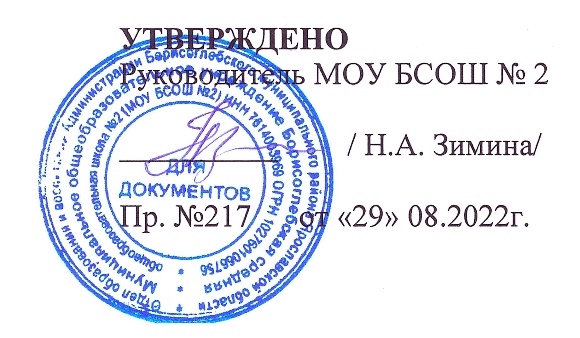 Учитель физической культуры  предметЛобушкин А.О. Ф.И.О.	                                            первая	 категория№Разделы, темыРабочая  программавсеготеорияпрактика1.Развитие волейбола в России11-2.Гигиенические сведения и меры безопасности на занятиях11-3.Общая и специальная физическая подготовка251244.Основы техники и тактики игры251245.Контрольные игры и соревнования8-86.Тестирование8-8Итого:68464№ п/пСодержание требований (вид испытаний)девочкимальчики12341.2.3.4.5.Бег 30 м с высокого старта (с)Бег 30 м (6х5) (с)Прыжок в длину с места (см)Прыжок вверх, отталкиваясь двумя ногами с разбега (см)Метание набивного мяча массой 1 кг из-за головы двумя руками:сидя (м)в прыжке с места (м)5,011,9150355,07,54,911,2170456,09,5№ п/пСодержание требований (вид испытаний)Количественный показатель1231.2.3.4.Верхняя передача мяча на точность из зоны 3 (2) в зону 4Подача верхняя прямая в пределы площадиПриём мяча с подачи и первая передача в зону 3Чередование способов передачи и приёма мяча сверху, снизу4338№№ занятийВид программного материалаКол-во часовДатаплан.Дата факт.1-2Стартовая стойка (в технике нападения и защиты). Ходьба, бег (особенно при игре в нападении и защите), перемещения.23-4Перемещение приставными шагами: лицом вперед, правым, левым боком вперед, спиной вперед. Двойной шаг вперед, назад, скачок.25-6Остановка шагом, прыжком (в нападении, защите). Прыжки (особенно в нападении, защите).27-8Передача мяча сверху двумя руками в стенку. Передача мяча сверху двумя руками вверх - вперед.29-10Многократная передача мяча сверху двумя руками над собой.211-12Отбивание мяча через сетку в непосредственной близости от неё, стоя на площадке и в прыжке.213-14Приём мяча сверху двумя руками.215-16Выбор места для выполнения второй передачи.217-18Сочетание способов перемещений.219-20Взаимодействие игрока зоны 2 с игроком зоны 3.221-22Взаимодействие игрока зоны 4 с игроком зоны 3.223-24Взаимодействие игрока зоны 3 с игроком зоны 2.225-25Взаимодействие игрока зоны 3 с игроком зоны 4.227-28Взаимодействие игрока зоны 2 с игроком зоны 4.229-30Нижняя прямая подача.231-32Выбор места для выполнения подачи. Передача двумя руками в прыжке233-34Приём нижней прямой подачи снизу двумя руками.235-36Взаимодействие игрока зоны 3 с игроком зоны 4 при второй передаче.237-38Взаимодействие игрока зоны 3 с игроком зоны 2 при второй передаче.239-40Взаимодействие игрока зоны 2 с игроком зоны 4 при второй передаче.241-42Взаимодействие игрока зоны 4 с игроком зоны 3 при второй передаче.243-44Взаимодействие игрока зоны 2 с игроком зоны 3 при второй передаче.245-46Выбор места при приёме нижней прямой подачиПриём подачи и направление мяча в зону 2; вторая передача в зону 3.247-48Верхняя прямая подача.Передача мяча сверху двумя руками, стоя спиной в направлении передачи у сетки.249-50Передача мяча двумя руками сверху для нападающего удара.251-52Взаимодействие игрока зоны 1 с игроком зоны 6.253-54Взаимодействие игрока зоны 5 с игроком зоны 6.255-56Взаимодействие игрока зоны 6 с игроком зоны 5,1257-58Сочетание способов перемещений с техническими приёмами.Приём мяча снизу одной рукой (правой, левой), ногой (в сложных условиях).259-60Падения и перекаты после падения.Передача двумя руками в прыжке.261-62Прямой нападающий удар по ходу сильной рукой из зоны 4.Одиночное блокирование прямого нападающего удара по ходу (в зонах 4, 3,2).263-64Прямой нападающий удар по ходу сильной рукой из зоны 2.Выбор места для выполнения нападающего удара265-66Прямой нападающий удар по ходу сильной рукой из зоны 3.Передача двумя руками в прыжке.267-68Передача двумя руками в прыжкеЧередование способов подач.2